Download and save your Scouting background on your computer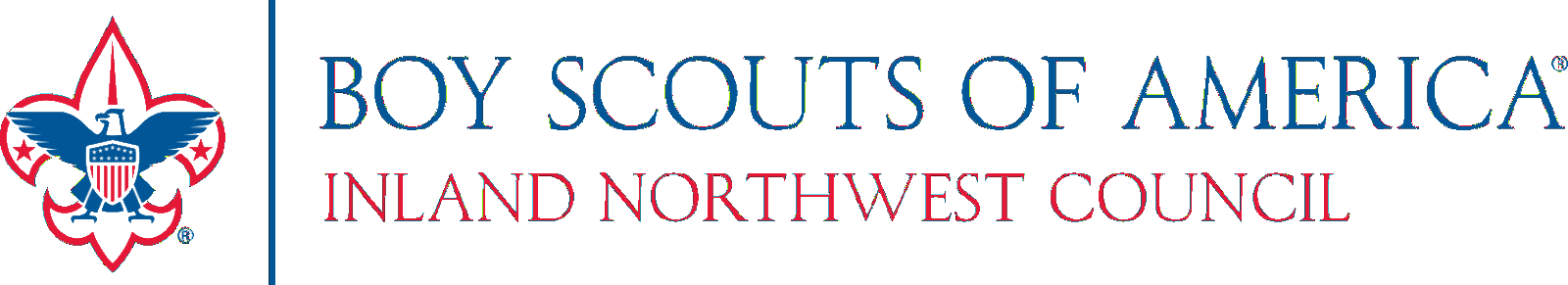 Sign into the Zoom meetingIn the upper left corner of the screen, click the green shield iconClick the settings wheel in the right of the box that opens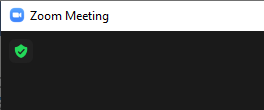 Go to “Backgrounds and Filters”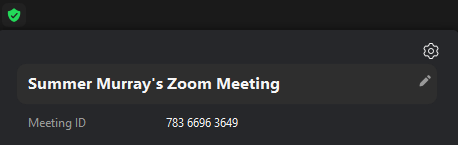 Select the plus icon on the right side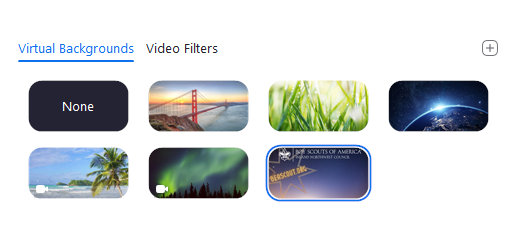 Select “Add Image”Select the background you want from your computer and openIf the image shows up mirrored, unclick the “Mirror my video” box at the bottom of the screen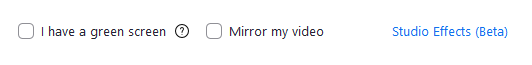 You’re all set and ready to show your Scouting pride!